.TO THE RIGHT - SIDE, LOCK, SIDE, LOCK - SIDE, LOCK, SIDE, TOUCH TOGETHERStart with body facing forward - as you step onto right for count one allow the body to face the right diagonal stepping to the sideTO THE LEFT - SIDE, LOCK, SIDE, LOCK -- SIDE, LOCK, SIDE, TOUCH TOGETHERStart with body facing forward - as you step onto left for count one allow the body to face the left diagonal stepping to the sideSIDE, TOUCH, DIAGONAL, TOUCH -- DIAGONAL, TOUCH, DIAGONAL, TOUCH¼ LEFT, TOUCH, SIDE, TOUCH -- ¼ TURN LEFT, TOUCH, SIDE, TOUCHTAP, SIDE, BEHIND, SIDE RIGHT -- TAP, SIDE, BEHIND, ¼ TURN LEFTTAP, SIDE, BEHIND, SIDE RIGHT -- TAP, SIDE, BEHIND, ¼ TURN LEFTBRUSH, CROSS, BACK, ¼ TURN -- BRUSH, CROSS, BACK, TOGETHER (JAZZ BOXES)SIDE, HOLD - ¼ TURN - SIDE, HOLD -- SWITCH-SIDE-SWITCH-SIDE, SWITCH-SIDE- TOUCH RIGHT TOE BEHIND LEFTREPEATChains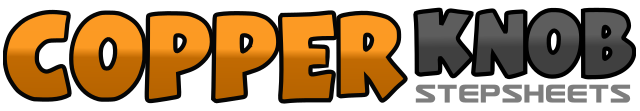 .......Count:64Wall:2Level:Improver.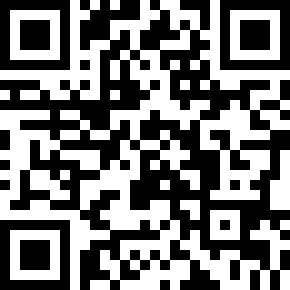 Choreographer:Michael Barr (USA)Michael Barr (USA)Michael Barr (USA)Michael Barr (USA)Michael Barr (USA).Music:Take These Chains from My Heart - Lee Roy ParnellTake These Chains from My Heart - Lee Roy ParnellTake These Chains from My Heart - Lee Roy ParnellTake These Chains from My Heart - Lee Roy ParnellTake These Chains from My Heart - Lee Roy Parnell........1-2Step right foot side right, step onto ball of left tightly behind right popping right knee at right diagonal3-4Step right foot side right (straighten knees), popping right knee, step onto ball of left tightly behind right5-6Step right foot side right (straighten knees), popping right knee, step onto ball of left tightly behind right7-8Step right foot side right (straighten knees & face forward), touch ball of left next to right1-2Step left foot side left, step onto ball of right tightly behind left popping left knee at left diagonal3-4Step left foot side left (straighten knees), popping left knee, step onto ball of right behind left5-6Step left foot side left (straighten knees), popping left knee, step onto ball of right behind left7-8Step left foot side left (straighten knees & face forward), touch ball of right next to left1-2Step right foot side right, touch toe of left foot next to right3-4Step left foot back on left diagonal, touch toe of right foot next to left5-6Step right foot back on right diagonal, touch toe of left foot next to right7-8Step left foot forward on left diagonal facing forward, touch toe of right foot next to left1-2Step right foot forward into a ¼ turn left (facing ¼ left of start), touch toe of left foot next to right3-4Step left foot side left, touch toe of right foot next to left5-6Step right foot forward into a ¼ turn left (facing back wall), touch toe of left foot next to right7-8Step left foot side left, touch toe of right foot next to left1-2Tap right heel just in front of left foot slightly up off the floor, step right foot side right3-4Step left foot behind right, step right foot side right5-6Tap left heel just in front of right foot slightly up off the floor, step left foot side left7-8Step right foot behind left, step left foot side left into a ¼ turn left (you will be facing ¼ right of start)1-2Tap right heel just in front of left foot slightly up off the floor, step right foot side right3-4Step left foot behind right, step right foot side right5-6Tap left heel just in front of right foot slightly up off the floor, step left foot side left7-8Step right foot behind left, step left foot side left into a ¼ turn left1-2Brush right foot forward, cross-step right foot over left3-4Step left foot back, step right foot back into ¼ turn to the right (you will be facing ¼ right of start)5-6Brush left foot forward, cross-step left foot over right7-8Step right foot back, step left together (about shoulder width apart)1-2Touch toe of right foot side right, hold&Step right foot next to left making a ¼ turn to the right (facing back wall - and new starting wall)3-4Touch toe of left foot side left, hold&-5Step left foot next to right, touch toe of right foot side right&-6Step right foot next to left, touch toe of left foot side left&-7Step left foot next to right, touch toe of right foot side right8Touch toe of right crossing behind left